Ponedeljek, 4.5.20201.ura: SLJKriteriji: s pomočjo miselnega vzorca znam zapisati besedilo, upoštevam vrstni red dogodkov, pišem zanimivo in upoštevam pravopisna pravilaNaslov: Počitnice so za nami - spisV mislih se povrni v minuli teden. Napiši miselni vzorec, kako si preživel/a počitnice - samo ključne besede in dogodek na določen dan.Premisli, kaj se ti je zdelo najbolj zanimivo, kateri dan se ti je najbolj vtisnil v spomin in zapiši besedilo v šolski zvezek. V besedilu upoštevaj uvod, jedro in zaključek.Na koncu preveri svoj zapis, popravi, kjer je potrebno ( uporabi barvno pisalo).2.ura: ŠPOMET  ŽOGICE (LAHKO NAREJENA IZ ODPADNEGA MATERIALA) V CILJCilji: Navajajo se na samostojnost. Razvijajo preciznost pri enoročnem metu. Razvijajo koordinacijo oko – roka. KO ZJUTRAJ VSTANEŠ, SE DOBRO PRETEGNEŠ, GLASNO ZAZEHAŠ, DA SPROSTIŠ MIŠICE GRLA IN VRATU. NASMEHNEŠ SE, POZDRAVIŠ SONCE, KI JE ŽE ZGODAJ POKUKALO NA PLAN IN SI REČEŠ:             »VEM, DA DANES BO SREČEN DAN.«GIMNASTIČNE VAJE: UREDIŠ SVOJE LEŽIŠČE, GA POSTELJEŠ IN PREZRAČIŠ PROSTOR. IZVEDEŠ VAJE OD GLAVE DO PET, DA PREDIHAŠ SVOJE MIŠICE IN MOŽGANČKE. CILJANJE RAZLIČNIH TARČOB STENO IN NANJO POSTAVIMO RAZLIČNE TARČE, NPR. NALEPIMO LIKE, POSTAVIMO PRAZNE PLASTENKE, PAPIRNATE LONČKE, PLIŠKOTE, LEGO JUNAKE, IGRAČKE IZ KINDER JAJČK, KOŠ ZA SMETI, PLASTIČNO POSODO…  Z MANJŠO MEHKO ŽOGO, POSKUŠAŠ  ZADETI V ALI NA CILJ. ČE  ZADENEŠ IN PROSTOR DOPUŠČA, STOPI KORAK NAZAJ IN POSKUŠAJ Z VEČJE RAZDALJE.ČE ŽOGE NIMAŠ, JO LAHKO IZDELAŠ SAM  IZ ODPADNEGA PAPIRJA. Z GNETENJEM IN LEPLJENJEM (LESNO LEPILO, LEPILO NAREJENO IZ MOKE IN VODE) SI IZDELAŠ PRIROČNO IGRO IZ ODPADNIH KARTONSKIH TULCEV ALI PLASTENK. NANJE PRIVEŽEŠ VRVICO S KROGLICO IN Z NJO POSKUŠAŠ ZADETI CILJ, JO SPRAVITI V TULEC.NA TLA Z LEPILNIM TRAKOM (LAHKO TUDI S TRAKOVI PAPIRJA) OZNAČIŠ POT. POTREBUJEŠ SLAMICO, COFEK, PAPIRNATO ŽOGICO ALI ŽOGICO ZA NAMIZNI TENIS. S PIHANJEM JO USMERJAŠ DO CILJA. NA CILJU LAHKO DODAŠ ŠKATLICO ALI LONČEK Z ODPRTINO V KATEREGA MORAŠ SPRAVITI ŽOGICO.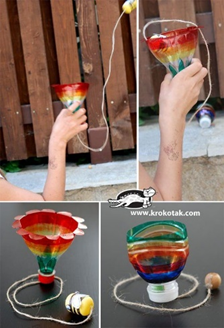 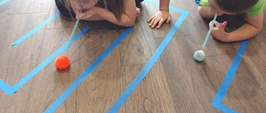 3.ura: MAT  Rešitve preverjanja v DZ,na str. 49,50 si poglejte na spletni strani Radovednih pet in če je potrebno popravite.Vsak dan vadi račune, kjer si imel/a težave. Račune si lahko prepišeš iz DZ - Znam za več.Geometrijska telesa in likiCilji: prepoznajo in poimenujejo geometrijska telesa ter pri opisu lastnosti uporabljajo matematične izraze (ploskev, rob, oglišče).	Razlikujejo in opišejo kocko in kvader ter opišejo njune lastnosti (mejna ploskev, rob, oglišče). DZ, str. 51 – poglej slike na str. 51,52Zapis v zvezek                                                    Geometrijska telesa in likiLiki: kvadrat, pravokotnik, krog, trikotnik, večkotnik ( s šablono jih nariši)Liki so ravne ploskve.Geometrijska telesa: kvader, kocka, valj, krogla, stožec, piramida (če imaš možnost, poišči v kakšnem prospektu slike predmetov, ki imajo oblike teles in jih zalepi v zvezek).Telesa zavzemajo prostor. Imajo dolžino, širino in višino.Oglata telesa: kvader, kocka, piramidaOkrogla telesa: valj, krogla, stožec4.ura: NIT Po zgradbi smo si ljudje podobni, a vendar različni Cilj: ugotovijo, katere so skupne značilnosti ljudi ter dedno pogojene razlike, po katerih se razlikujejo skupine in posamezniki. V interaktivnem gradivu si poglej poglavje Ljudje smo si podobni, a vendarle različni. Komu ste bolj podobni, staršem ali starim staršem? Ali pa mogoče teti?Zakaj smo Evropejci svetlopolti, Afričani pa temnopolti?Ali je barva kože način prilagajanja na okolje, v katerem živimo? Najožji sorodniki so si pogosto podobni. Npr. enojajčni in dvojajčni dvojčki.Ponovi, kako se živa bitja spolno razmnožujejo.Kaj je  »dednina«? To so zapisi v notranjosti naših celic, ki jih znajo strokovnjaki prebrati in razvozlati(od staršev podedujemo npr. barvo oči..). Na telesne značilnosti in vedenje vpliva tudi okolje.Preberi snov in reši naloge v DZ na strani 78. Če se za sošolca ne spomniš kakšne lastnosti, pusti prazno. Prepiši v zvezekPO ZGRADBI SMO SI LJUDJE PODOBNI, A VENDARLE RAZLIČNIS staršev na potomce se prenaša dedna snov ali dednina.Dednina je celotni dedni zapis organizma, ki se spolno razmnožuje.Najožji sorodniki so si pogosto podobni. Razlike med posamezniki, ki niso v sorodu, so večje.